KAMPIOENSCHAPPEN 2019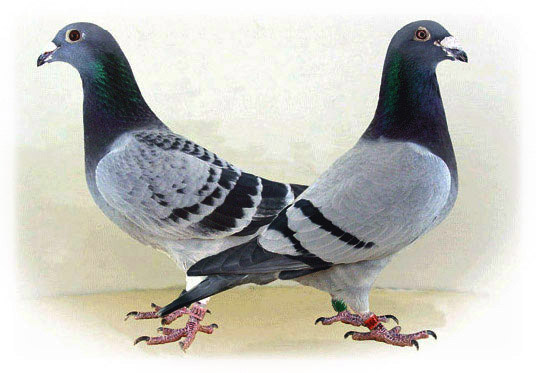 DuivenbondDE SNELVLIEGERSZandbergen